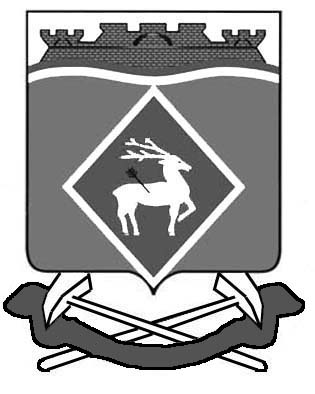 РОССИЙСКАЯ  ФЕДЕРАЦИЯРОСТОВСКАЯ ОБЛАСТЬМУНИЦИПАЛЬНОЕ ОБРАЗОВАНИЕ «СИНЕГОРСКОЕ СЕЛЬСКОЕ ПОСЕЛЕНИЕ»АДМИНИСТРАЦИЯ СИНЕГОРСКОГО СЕЛЬСКОГО ПОСЕЛЕНИЯПОСТАНОВЛЕНИЕот  16.02.2024           № 31      п. СинегорскийО внесении изменений в постановлениеАдминистрации Синегорского сельскогопоселения от 30.11.2018г. № 179В соответствии с постановлением Администрации Синегорского сельского поселения от 05.09.2023 № 176 «Об утверждении Порядка разработки, реализации и оценки эффективности муниципальных программ Синегорского сельского поселения», постановлением Администрации Синегорского сельского поселения от 19.10.2018 № 140 «Об утверждении Методических рекомендаций по разработке и реализации муниципальных программ Синегорского сельского поселения» Администрация Синегорского сельского поселения постановляет:           1. Внести изменения в постановление Администрации Синегорского сельского поселения от 30.11.2018 № 179   «Об утверждении муниципальной программы  Синегорского сельского поселения  «Социальная поддержка граждан», изложив приложение № 1 в новой редакции.    2. Настоящее постановление вступает в силу после подписания и подлежит официальному опубликованию.          3. Контроль за выполнением настоящего постановления оставляю за собой.Глава АдминистрацииСинегорского сельского поселения                                                      А.В. ГвозденкоВерно:Заведующий сектором по общим и земельно-правовым вопросам                                                                  С.П. Беседина«Приложение № 1к постановлениюАдминистрации Синегорского сельского поселенияот 30.11.2018 № 179МУНИЦИПАЛЬНАЯ ПРОГРАММА СИНЕГОРСКОГО СЕЛЬСКОГО ПОСЕЛЕНИЯ«СОЦИАЛЬНАЯ ПОДДЕРЖКА ГРАЖДАН»ПАСПОРТмуниципальной программы Синегорского сельского поселения«Социальная поддержка граждан» Паспорт подпрограммы «Выплата муниципальной пенсии за выслугу лет лицам, замещавшим муниципальные должности и должности муниципальной службы в поселении»Паспорт подпрограммы «Социальная поддержка отдельных категорий граждан»Приоритеты и цели муниципальной политикив сфере социальной поддержки гражданПриоритеты муниципальной политики в сфере социальной поддержки граждан и общие требования к муниципальной политике определены, исходя из Концепции демографической политики Российской Федерации на период до 2025 года, утвержденной Указом Президента Российской Федерации от 09.10.2007 № 1351 «Об утверждении Концепции демографической политикиРоссийской Федерации на период до 2025 года», Указа Президента Российской Федерации от 07.05.2012 № 597 «О мероприятиях по реализации государственной социальной политики», Указа Президента Российской Федерации от 07.05.2012 № 606 «О мерах по реализации демографической политики Российской Федерации», Концепции государственной семейной политики в Российской Федерации на период до 2025 года, утвержденной распоряжением Правительства Российской Федерации от 25.08.2014 № 1618-р, Стратегии национальной безопасности Российской Федерации, утвержденной Указом Президента Российской Федерации от 31.12.2015 № 683 «О стратегии национальной безопасности Российской Федерации», Стратегии действий в интересах граждан старшего поколения в Российской Федерации до 2025 года, утвержденной распоряжением Правительства Российской Федерации от 05.02.2016 № 164-р, Стратегии социально-экономического развития Ростовской области до 2030 года, Федерального закона от 28.06.2014 № 172-ФЗ «О стратегическом планировании в Российской Федерации», Прогноза долгосрочного социально – экономического развития Российской Федерации на период до 2030 года, Послания Президента Российской Федерации Федеральному Собранию Российской Федерации, Указа Президента Российской Федерации от 07.05.2018 № 204 «О национальных целях и стратегических задачах развития Российской Федерации на период до 2024 года».К приоритетным направлениям социальной политики Синегорского сельского поселения, определенным указанными правовыми актами, отнесены в том числе:повышение благосостояния граждан и снижение бедности;Развитие социальной сферы Синегорского сельского поселения согласно Стратегии социально-экономического развития Синегорского сельского поселения на период до 2030 года предполагает концентрацию на проблемах обеспечения благоприятного демографического баланса и улучшения благосостояния людей.Социальная поддержка граждан представляет собой систему правовых, экономических, организационных и иных мер, гарантированных государством отдельным категориям населения.Выполнение в полном объеме социальных обязательств государства перед населением, усиление социальной поддержки, обеспечение необходимого объема и качества социальных услуг является приоритетным направлением муниципальной политики в социальной сфере.Эффективное функционирование системы социальной поддержки населения направлено на предоставление мер социальной поддержки, выплат в полном объеме и в доступной форме. Меры муниципальной социальной поддержки остаются важнейшим инструментом преодоления негативных последствий социального неравенства и бедности.Меры социальной поддержки, гарантированные законодательством, предоставляются отдельным категориям граждан своевременно и в полном объеме. Получателями муниципальной пенсии за выслугу лет по Синегорскому сельскому поселению является 1 человек.Муниципальная программа конкретизирует положения и направления развития сферы социальной поддержки и социального обслуживания граждан с учетом специфики условий и ресурсов соответствующего региона.Программный подход к решению задач с позиции достижения целевых показателей доказал свою эффективность на практике и позволил оценить социально-экономические последствия реализации мер по социальной поддержке граждан и эффективность расходования финансовых средств.Муниципальная программа направлена на обеспечение социальной поддержки и социального обслуживания отдельных категорий населения. В рамках решения задачи по выполнению обязательств государства по социальной поддержке граждан реализуются мероприятия по следующим направлениям:повышение качества жизни населения Синегорского сельского поселения;          создание условий для роста благосостояния граждан – получателей мер социальной поддержки.Система показателей позволяет в интегрированном виде, в динамике оценивать результаты реализации комплекса мероприятий, направленных на повышение качества жизни граждан – получателей мер социальной поддержки.Сведения о показателях муниципальной программы приведены в таблице 1.Характеристика основных мероприятий муниципальной  программы представлена в таблице  2.Информация о расходах  бюджета сельского поселения на реализацию муниципальной программы приведена в таблице  3.Приложение № 1к муниципальной программе Синегорского сельского поселения «Социальная поддержка граждан»Сведения о показателях (индикаторах) муниципальной программы Синегорского сельского поселения «Социальная поддержка граждан», подпрограмм муниципальной программы и их значениях.Приложение № 2к муниципальной программе Синегорского сельского поселения «Социальная поддержка граждан»Переченьподпрограмм и  основных мероприятий муниципальной программыПриложение № 3к муниципальной программе Синегорского сельского поселения «Социальная поддержка граждан»Расходыместного бюджета на реализацию муниципальной программы Синегорского сельского поселения «Социальная поддержка граждан»Приложение № 4 к муниципальной программе                                                                                                                                                                                              Синегорского сельского поселения«Социальная поддержка граждан»РАСХОДЫна реализацию муниципальной программы «Социальная поддержка граждан»Заведующий сектором по общим и земельным вопросам                                                                                 С.П. БесединаНаименование муниципальной программы  Ростовской области Муниципальная программа «Социальная поддержка граждан» (далее – муниципальная программа)Ответственный исполнитель муниципальной программы  Администрации Синегорского сельского поселения Соисполнители муниципальной программы  отсутствуетУчастники муниципальной программы  Администрации Синегорского сельского поселения Подпрограммы муниципальной программы  1.Выплата муниципальной пенсии за выслугу лет лицам, замещавшим муниципальные должности и должности муниципальной службы в поселении.2. Социальная поддержка отдельных категорий граждан.Программно-целевые инструменты муниципальной программы  отсутствуютЦели муниципальной программы  создание условий для роста благосостояния граждан - получателей мер социальной поддержкиЗадачи муниципальной программы  выполнение обязательств государства по                                          социальной поддержке гражданЦелевые индикаторы и показатели муниципальной программы  1.Количество граждан, получающих выплату муниципальной пенсии за выслугу лет лицам, замещавшим муниципальные должности и должности муниципальной службы в поселении (человек).2. Своевременная и в полном объеме выплата муниципальной пенсии за выслугу лет лицам, замещавшим муниципальные должности и должности муниципальной службы в поселении (баллы).3. Количество граждан, получающих социальную помощь (человек).4. Своевременная и в полном объеме выплата социальной поддержки (баллы).Этапы и сроки реализации государственной программы  2019 – 2030 годы.Этапы реализации не выделяютсяРесурсное обеспечение муниципальной  программы  Ожидаемые результаты реализации муниципальной программы  Своевременное предоставление мер социальной поддержки населению, повышение качества предоставления услуг.Оказание мер социальной поддержки гражданам, пострадавшим от стихийных бедствий и при возникновении чрезвычайных ситуаций.Наименование подпрограммы «Выплата муниципальной пенсии за выслугу лет лицам, замещавшим муниципальные должности и должности муниципальной службы в поселении»Ответственный исполнитель подпрограммыАдминистрации Синегорского сельского поселения Участники подпрограммы Администрация Синегорского сельского поселенияПрограммно-целевые инструменты подпрограммы отсутствуютЦели подпрограммы повышение уровня жизни граждан - получателей мер социальной поддержкиЗадачи подпрограммы Обеспечение своевременной и в полном объеме выплаты муниципальной пенсии за выслугу лет лицам, замещавшим муниципальные должности и должности муниципальной службы, выполнение социальных гарантий, предусмотренных действующими нормативными документами.Целевые индикаторы и показатели подпрограммы 1.Количество граждан, получающих выплату муниципальной пенсии за выслугу лет лицам, замещавшим муниципальные должности и должности муниципальной службы в поселении (человек).2. Своевременная и в полном объеме выплата муниципальной пенсии за выслугу лет лицам, замещавшим муниципальные должности и должности муниципальной службы в поселении (баллы).Сроки реализации подпрограммы 2019 – 2030 годы.Этапы реализации не выделяютсяРесурсное обеспечение подпрограммы Ожидаемые результаты реализации подпрограммы Своевременное предоставление мер социальной поддержки населению, улучшение качества жизни   отдельных категорий граждан.Ответственный исполнитель подпрограммы Участникиподпрограммы Администрация Синегорского сельского поселенияОтсутствуютПрограммно-целевые инструменты подпрограммы ОтсутствуютЦели подпрограммы Повышение уровня жизни граждан – получателей мер социальной поддержкиЗадачи подпрограммы Обеспечение своевременной и в полном объеме выплаты социальных гарантий для отдельных категорий граждан.Целевые индикаторы и показатели подпрограммы 1. Количество граждан, получающих социальные выплаты.2. Своевременная и в полном объеме социальная выплата.Этапы и сроки реализации подпрограммы      Срок реализации подпрограммы – 2019-2030 годы. Подпрограмма реализуется в один этапРесурсное обеспечение подпрограммыобъем финансового обеспечения реализации  программыОжидаемые результаты реализации подпрограммы Своевременное предоставление мер социальной поддержки населению, повышение качества предоставления услуг. Материальная поддержка граждан, оказавшихся в трудной жизненной ситуации.№ п/пПоказатель (индикатор)             (наименование)ед. изм. Значения показателей Значения показателей Значения показателей Значения показателей Значения показателей Значения показателей Значения показателей Значения показателей Значения показателей Значения показателей Значения показателей Значения показателей№ п/пПоказатель (индикатор)             (наименование)ед. изм.201920202021 2022 2023 2024 2025 2026 2027 2028202920301234567891011121314151.Количество граждан, получающих выплату муниципальной пенсии за выслугу лет лицам, замещавшим муниципальные должности и должности муниципальной службы в поселении человек1111111111112.Своевременная и в полном объеме выплата муниципальной пенсии за выслугу лет лицам, замещавшим муниципальные должности и должности муниципальной службы в поселении баллы1111111111113.Количество граждан, получающих социальную помощьчеловек0000000000004.Своевременная и в полном объеме выплата социальной поддержкибаллы000000000000Подпрограмма 1 «Выплата муниципальной пенсии за выслугу лет лицам, замещавшим муниципальные должности и должности муниципальной службы в поселении»Подпрограмма 1 «Выплата муниципальной пенсии за выслугу лет лицам, замещавшим муниципальные должности и должности муниципальной службы в поселении»Подпрограмма 1 «Выплата муниципальной пенсии за выслугу лет лицам, замещавшим муниципальные должности и должности муниципальной службы в поселении»Подпрограмма 1 «Выплата муниципальной пенсии за выслугу лет лицам, замещавшим муниципальные должности и должности муниципальной службы в поселении»Подпрограмма 1 «Выплата муниципальной пенсии за выслугу лет лицам, замещавшим муниципальные должности и должности муниципальной службы в поселении»Подпрограмма 1 «Выплата муниципальной пенсии за выслугу лет лицам, замещавшим муниципальные должности и должности муниципальной службы в поселении»Подпрограмма 1 «Выплата муниципальной пенсии за выслугу лет лицам, замещавшим муниципальные должности и должности муниципальной службы в поселении»Подпрограмма 1 «Выплата муниципальной пенсии за выслугу лет лицам, замещавшим муниципальные должности и должности муниципальной службы в поселении»Подпрограмма 1 «Выплата муниципальной пенсии за выслугу лет лицам, замещавшим муниципальные должности и должности муниципальной службы в поселении»Подпрограмма 1 «Выплата муниципальной пенсии за выслугу лет лицам, замещавшим муниципальные должности и должности муниципальной службы в поселении»Подпрограмма 1 «Выплата муниципальной пенсии за выслугу лет лицам, замещавшим муниципальные должности и должности муниципальной службы в поселении»Подпрограмма 1 «Выплата муниципальной пенсии за выслугу лет лицам, замещавшим муниципальные должности и должности муниципальной службы в поселении»Подпрограмма 1 «Выплата муниципальной пенсии за выслугу лет лицам, замещавшим муниципальные должности и должности муниципальной службы в поселении»Подпрограмма 1 «Выплата муниципальной пенсии за выслугу лет лицам, замещавшим муниципальные должности и должности муниципальной службы в поселении»Подпрограмма 1 «Выплата муниципальной пенсии за выслугу лет лицам, замещавшим муниципальные должности и должности муниципальной службы в поселении»1.1.Количество граждан, получающих выплату муниципальной пенсии за выслугу лет лицам, замещавшим муниципальные должности и должности муниципальной службы в поселении человек0111111111111.2.Своевременная и в полном объеме выплата муниципальной пенсии за выслугу лет лицам, замещавшим муниципальные должности и должности муниципальной службы в поселении баллы011111111111Подпрограмма 2 «Социальная поддержка отдельных категорий граждан»Подпрограмма 2 «Социальная поддержка отдельных категорий граждан»Подпрограмма 2 «Социальная поддержка отдельных категорий граждан»Подпрограмма 2 «Социальная поддержка отдельных категорий граждан»Подпрограмма 2 «Социальная поддержка отдельных категорий граждан»Подпрограмма 2 «Социальная поддержка отдельных категорий граждан»Подпрограмма 2 «Социальная поддержка отдельных категорий граждан»Подпрограмма 2 «Социальная поддержка отдельных категорий граждан»Подпрограмма 2 «Социальная поддержка отдельных категорий граждан»Подпрограмма 2 «Социальная поддержка отдельных категорий граждан»Подпрограмма 2 «Социальная поддержка отдельных категорий граждан»Подпрограмма 2 «Социальная поддержка отдельных категорий граждан»Подпрограмма 2 «Социальная поддержка отдельных категорий граждан»Подпрограмма 2 «Социальная поддержка отдельных категорий граждан»Подпрограмма 2 «Социальная поддержка отдельных категорий граждан»2.1.Количество граждан, получающих социальную помощьчеловек0000000000002.2Своевременная и в полном объеме выплата социальной поддержкибаллы000000000000№ п/пНаименование основного мероприятияОтветственный за исполнение основного мероприятияСрокСрокОжидаемый непосредственный результат (краткое описание)Ожидаемый непосредственный результат (краткое описание)Последствия нереализации основного мероприятия№ п/пНаименование основного мероприятияОтветственный за исполнение основного мероприятияначала реализацииокончания реализацииОжидаемый непосредственный результат (краткое описание)Ожидаемый непосредственный результат (краткое описание)Последствия нереализации основного мероприятия12345667Подпрограмма 1 «Выплата муниципальной пенсии за выслугу лет лицам, замещавшим муниципальные должности и должности муниципальной службы в поселении»Подпрограмма 1 «Выплата муниципальной пенсии за выслугу лет лицам, замещавшим муниципальные должности и должности муниципальной службы в поселении»Подпрограмма 1 «Выплата муниципальной пенсии за выслугу лет лицам, замещавшим муниципальные должности и должности муниципальной службы в поселении»Подпрограмма 1 «Выплата муниципальной пенсии за выслугу лет лицам, замещавшим муниципальные должности и должности муниципальной службы в поселении»Подпрограмма 1 «Выплата муниципальной пенсии за выслугу лет лицам, замещавшим муниципальные должности и должности муниципальной службы в поселении»Подпрограмма 1 «Выплата муниципальной пенсии за выслугу лет лицам, замещавшим муниципальные должности и должности муниципальной службы в поселении»Подпрограмма 1 «Выплата муниципальной пенсии за выслугу лет лицам, замещавшим муниципальные должности и должности муниципальной службы в поселении»Подпрограмма 1 «Выплата муниципальной пенсии за выслугу лет лицам, замещавшим муниципальные должности и должности муниципальной службы в поселении»1.1.Ежемесячная выплата муниципальной пенсии за выслугу лет лицам, замещавшим муниципальные должности и должности муниципальной службы в поселенииАдминистрация Синегорскогосельского поселения20192030Своевременное предоставление мер социальной поддержки населению, улучшение качества жизни   отдельных категорий гражданСвоевременное предоставление мер социальной поддержки населению, улучшение качества жизни   отдельных категорий гражданНарушение законодательства.Подпрограмма 2 «Социальная поддержка отдельных категорий граждан»Подпрограмма 2 «Социальная поддержка отдельных категорий граждан»Подпрограмма 2 «Социальная поддержка отдельных категорий граждан»Подпрограмма 2 «Социальная поддержка отдельных категорий граждан»Подпрограмма 2 «Социальная поддержка отдельных категорий граждан»Подпрограмма 2 «Социальная поддержка отдельных категорий граждан»Подпрограмма 2 «Социальная поддержка отдельных категорий граждан»Подпрограмма 2 «Социальная поддержка отдельных категорий граждан»2.1.Своевременная и в полном объеме выплата единовременного пособия при выходе на пенсиюАдминистрация Синегорского сельского поселения201920302030Своевременное предоставление мер социальной поддержки населению, повышение качества предоставления услуг. Материальная поддержка граждан, оказавшихся в трудной жизненной ситуации.Нарушение законодательства.СтатусНаименование муниципальной программы, подпрограммы муниципальной программы, основного мероприятия, мероприятия ведомственной целевой программыКод бюджетной классификации <1>Код бюджетной классификации <1>Код бюджетной классификации <1>Код бюджетной классификации <1> Расходы <2>, (тыс. руб.), годы Расходы <2>, (тыс. руб.), годы Расходы <2>, (тыс. руб.), годы Расходы <2>, (тыс. руб.), годы Расходы <2>, (тыс. руб.), годы Расходы <2>, (тыс. руб.), годы Расходы <2>, (тыс. руб.), годы Расходы <2>, (тыс. руб.), годы Расходы <2>, (тыс. руб.), годы Расходы <2>, (тыс. руб.), годы Расходы <2>, (тыс. руб.), годыСтатусНаименование муниципальной программы, подпрограммы муниципальной программы, основного мероприятия, мероприятия ведомственной целевой программыГРБСРзПрЦСРВР2019 2020г2021 2022 2023 2024 2025 20262027202820292030124567891011121314Муници-пальная программа «Социальная поддержка граждан»951XXX66,075,072,6158,0156,3173,4173,4173,475,075,075,075,0Подпрограмма 1«Выплата муниципальной пенсии за выслугу лет лицам, замещавшим муниципальные должности и должности муниципальной службы в поселении»951XXX66,075,072,6158,0156,3173,4173,4173,475,075,075,075,0Основное мероприятие 1.1Ежемесячная выплата муниципальной пенсии за выслугу лет лицам, замещавшим муниципальные должности и должности муниципальной службы951XXX66,075,072,6158,0156,3173,4173,4173,475,075,075,075,0Подпрограмма 2«Социальная поддержка отдельных категорий граждан951XXX0,00,00,00,00,00,00,00,00,00,00,00,0Основное мероприятие 2.1Выплата единовременного пособия при выходе на пенсию951XXX0,00,00,00,00,00,00,00,00,00,00,00,0Наименование 
муниципальной программы, номер и наименование подпрограммыИсточникифинансирования Объем расходов всего
(тыс. рублей),в том числе по годам реализациимуниципальной программыв том числе по годам реализациимуниципальной программыв том числе по годам реализациимуниципальной программыв том числе по годам реализациимуниципальной программыв том числе по годам реализациимуниципальной программыв том числе по годам реализациимуниципальной программыв том числе по годам реализациимуниципальной программыв том числе по годам реализациимуниципальной программыв том числе по годам реализациимуниципальной программыв том числе по годам реализациимуниципальной программыв том числе по годам реализациимуниципальной программыв том числе по годам реализациимуниципальной программыНаименование 
муниципальной программы, номер и наименование подпрограммыИсточникифинансирования Объем расходов всего
(тыс. рублей),2019 2020 2021 2022 2023 2024 2025 2026 2027 2028 2029 2030 123567891010111213141516Муниципальная программа «Социальная поддержка граждан»Всего1215,566,075,072,6158,0156,3156,3173,4173,4173,4173,475,075,075,0Муниципальная программа «Социальная поддержка граждан»местный бюджет,1215,566,075,072,6158,0156,3156,3173,4173,4173,4173,475,075,075,0Муниципальная программа «Социальная поддержка граждан»безвозмездные поступления в местный бюджет,--------------Муниципальная программа «Социальная поддержка граждан»в том числе за счет средств:--------------Муниципальная программа «Социальная поддержка граждан»- областного бюджета,--------------Муниципальная программа «Социальная поддержка граждан»внебюджетные источники--------------Подпрограмма 1.««Выплата муниципальной пенсии за выслугу лет лицам, замещавшим муниципальные должности и должности муниципальной службы в поселении»Всего1215,566,075,072,6158,0156,3156,3173,4173,4173,4173,475,075,075,0Подпрограмма 1.««Выплата муниципальной пенсии за выслугу лет лицам, замещавшим муниципальные должности и должности муниципальной службы в поселении»местный бюджет,1215,566,075,072,6158,0156,3156,3173,4173,4173,4173,475,075,075,0Подпрограмма 1.««Выплата муниципальной пенсии за выслугу лет лицам, замещавшим муниципальные должности и должности муниципальной службы в поселении»безвозмездные поступления в местный бюджет,--------------Подпрограмма 1.««Выплата муниципальной пенсии за выслугу лет лицам, замещавшим муниципальные должности и должности муниципальной службы в поселении»в том числе за счет средств:--------------Подпрограмма 1.««Выплата муниципальной пенсии за выслугу лет лицам, замещавшим муниципальные должности и должности муниципальной службы в поселении»- областного бюджета--------------Подпрограмма 1.««Выплата муниципальной пенсии за выслугу лет лицам, замещавшим муниципальные должности и должности муниципальной службы в поселении»- федерального бюджета--------------Подпрограмма 1.««Выплата муниципальной пенсии за выслугу лет лицам, замещавшим муниципальные должности и должности муниципальной службы в поселении»внебюджетные источники--------------Подпрограмма 2.«Социальная поддержка отдельных категорий граждан»Всего0,00,00,00,00,00,00,00,00,00,00,00,00,00,0местный бюджет,0,00,00,00,00,00,00,00,00,00,00,00,00,00,0безвозмездные поступления в местный бюджет,--------------в том числе за счет средств:--------------- областного бюджета--------------- федерального бюджета--------------внебюджетные источники--------------.».